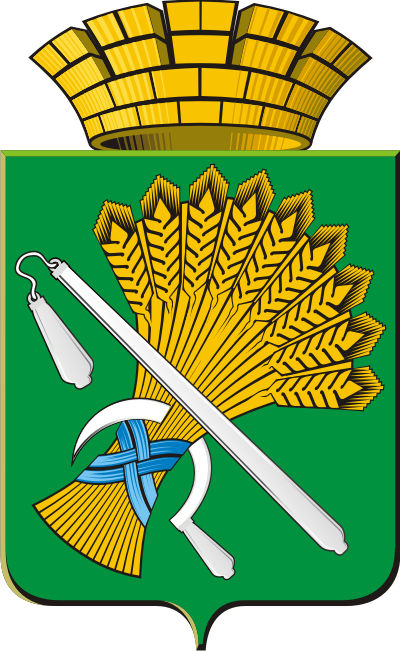 ГЛАВА КАМЫШЛОВСКОГО ГОРОДСКОГО ОКРУГА П О С Т А Н О В Л Е Н И Еот 14.08.2018 года      № 720г. КамышловОб  изменении  должностных лиц спасательных служб гражданской обороны Камышловского городского округа, утвержденной постановлением главы Камышловского городского округа от 03.10.2017 года № 901     В соответствии с Федеральным законом от 06.10.2003 года № 131-ФЗ «Об общих принципах организации местного самоуправления в Российской Федерации» («Собрание законодательства РФ», 06.10.2003, №40, ст. 3822), Уставом Камышловского городского округа, утвержденным решением Камышловской городской Думы от 26 мая 2005 г. № 257 (в ред. решения Думы Камышловского городского округа от 19.11.2015 № 257), в связи с изменениями в кадровом составе, ПОСТАНОВЛЯЮ:1. Внести изменения  должностных лиц спасательных служб гражданской обороны Камышловского городского округа, утвержденной постановлением главы Камышловского городского округа от 03.10.2017 года № 901 “О создании спасательных служб гражданской обороны и назначении должностных лиц” , следующие изменения:1.1. Исключить должностных лиц спасательных служб гражданской обороны Камышловского городского округа:- Романова Александра Витальевича, начальника инженерной спасательной службы гражданской обороны, начальника отдела архитектуры и градостроительства Камышловского городского округа,;- Соболеву Алену Александровну,  начальника спасательной службы гражданской обороны по обеспечению защиты культурных ценностей Камышловского городского округа, председателя комитета по образованию, культуре, спорту и делам молодежи администрации Камышловского городского округа.1.2. Включить должностных лиц спасательных служб гражданской обороны Камышловского городского округа :- начальника инженерной спасательной службы гражданской обороны – Нифонтову Татьяну Валерьевну, начальника отдела архитектуры и градостроительства Камышловского городского округа;- начальника спасательной службы гражданской обороны по обеспечению защиты культурных ценностей Камышловского городского округа – Мишенькину Алевтину Александровну, председателя комитета по образованию, культуре, спорту и делам молодежи администрации Камышловского городского округа;         2. Постановления главы Камышловского городского округа от 10.04.2018 года № 304 “О внесении изменений в постановление главы Камышловского городского округа от 28.12.2015 года №1816 «О создании спасательной службы гражданской обороны по обеспечению защиты культурных ценностей Камышловского городского округа» считать утратившим силу.           3. Контроль за исполнением настоящего постановления оставляю за собой. Глава Камышловского городского округа 		                      А.В. Половников